                                                                    T.C.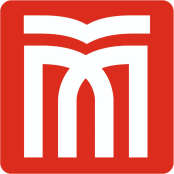 MUŞ ALPARSALAN ÜNİVERSİTESİFEN EDEBİYAT FAKÜLTESİ DEKANLIĞIMoleküler Biyoloji ve Genetik  Bölüm Başkanlığı’na	Bölümünüz………………………… numaralı öğrencisiyim. Devamını alıp başarısız olduğum aşağıda belirtilen ders haricindeki tüm dersleri başarıyla tamamladığıma dair transkript belgesi ekte sunulmuştur.  	202.…-202.... Eğitim-Öğretim Yılı ………. dönemi sonunda yapılacak olan tek ders sınavına girebilmem hususunda;	Bilgilerinizi ve gereğini arz ederim.    …./…../202…NOT: Beyan ettiğim bilgilerin doğru olmaması durumunda sınavımın geçersiz sayılmasını kabul ederim.ADRES		 :                                                                                         (Adı-Soyadı)     ……………………………………………….                                                                   ……………………………………..………..                                                           (İmza)…………………………………..…………..Cep Tel:…………………………    Tek Ders Sınavına Katılacağım Dersin:Dersin Adı………………………………………………..Dersin Kodu……………………………………………..Dersin Hocası…………………………………………….EK:Transkript Belgesi